举办东北医疗卫生生物制药招聘会的文件（辽）字2015第16号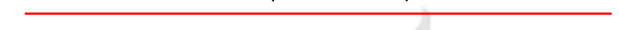 各用人单位、人力资源局（人事局）、人才交流（人力资源）中心：为满足医疗、卫生、生物、制药等相关单位对医学类专业人才的需求，促进东北地区医学、药科院校毕业生充分就业，由全国《微招人才市场》和《辽沈人才招聘网》发起，联合中国医科大学、哈尔滨医科大学、辽宁医学院、沈阳药科等东北地区医学院校高校就业办，定于2015年12月28日至12月30在哈尔滨、长春、沈阳举办“东北三省医疗卫生、生物制药行业联合专场招聘会”。全国医学院校医疗卫生专场巡回招聘会，是由《微招人才市场》发起，联合全国医类高校就业指导中心及研究生院，共同打造全国高层次医疗卫生人才引进的品牌招聘盛会。旨在整合全国医类高校毕业生资源，搭建用人单位和毕业生供需平台。全国医类高校毕业生巡回招聘会已经成功的举办了十五届，每年在东北、华北、西北、西南及东南地区定期举办2-3届，历届招聘会参会医疗单位约3000余家，参会求职的医类毕业生人数约15万人次，全国医类高校毕业生巡回招聘会已经成为医类高校毕业生首选的求职平台。现将大会有关事项函告如下：招聘会时间及地点：二、东北地区医学院校名单：1、辽宁地区：中国医科大学、辽宁中医药大学、沈阳医学院、沈阳药科大学、大连医科大学、辽宁医学院、中国医科大学临床医药学院、辽宁中医药大学杏林学院、辽宁医学院医疗学院、大连医科大学中山学院等；　 2、吉林地区：吉林大学白求恩医学部、长春中医药大学、延边大学医学院、北华大学医学院、吉林医药学院、长春医学高等专科学校、白城医学高等专科学校等；3、黑龙江地区：哈尔滨医科大学、黑龙江中医药大学、牡丹江医学院、齐齐哈尔医学院、大庆医学高等专科学校、黑龙江护理高等专科学校等；  　　三、网络招聘会平台：1、微招人才网（www.weizhaorencai.com）2、辽沈人才网（www.liaoshenrc.com）四、参会对象：
1、中高等院校、医学科研单位、各类医疗机构（医院、诊所、社区医疗卫生服务站）；卫生防疫、药品、食品检验监督部门等。
2、社会工作经验丰富的高端人才和医科院校各专业应、往届毕业生，包括外省医科、药科类院校毕业生。所有求职人员免费入场。五、招聘会介绍：1、现场招聘会规模：现场招聘会每场预设展位100个；2、有招聘需求的单位不能够参加现场招聘会，会务组可以提供以下招聘服务：①用人单位把招聘信息发给会务组，由会务组制作招聘海报，委托会务组现场做招聘会信息发布，会务组代收简历，会后统一邮寄给用人单位；六．参会费用：参会单位每个展位收费600元（限定2名代表参会，多一人额外收取200元服务费），提供展位1个（一桌二椅）、招聘文具一套、参会代表当天2人午餐、饮用水，免费制作一张招聘海报（尺寸：1.2米X0.9米），多一张每张收取30元制作费。七、参会方式：1、参会单位须将营业执照或事业单位登记证副本复印件、组织机构代码证、招聘简章发邮件至272723554@qq.com，并及时电话联系会务组工作人员确认。2、参会单位提交资质审验通过后，如需参会，请与电话联系会务组工作人员，提交参会回执单确认参会（确认参会凭证），预定展位。3、会务费缴费方式： 因招聘会展位有限，预定展位，以转账汇款凭证为据，优先安排展位。不接收现场报到缴费。八、会务组联系方式：联系人：王老师       电  话：024—66787992   18842302012 邮  箱：393965865@qq.com         热忱欢迎各地人力资源和社会保障局、人才交流（人力资源）中心、行业协会组团参会！ 各分会场时间（13:00-16:30）地点黑龙江省12月28日哈尔滨医科大学公共卫生学院阳光大厅【哈尔滨市南岗区保健路157号】吉林省12月29日吉林大学新民校区体育馆【长春市新民大街828号】辽宁省12月30日沈阳人才市场